Технология 7-8кл., 10-11кл. С 9- по 30 апреля.7 класс.Выполнение творческого проекта. Выжигание кухонной доски. Элементы геометрической резьбы. Выпиливание ручным лобзиком салфетницы из фанеры- 4мм :https://yandex.ru/video/preview/?filmId=12428407745048992874&from=tabbar&reqid=1586590161069892-155500361134689004102586-sas1-6475-V&text=видеоурок+на+тему+выпиливание+лобзиком+7+класс+салфетницаhttps://yandex.ru/video/preview/?filmId=5149136921589087813&text=выдеоурок+выжигание+кухонной+доски+7+классhttps://yandex.ru/video/preview/?filmId=4493168219991110935&text=геометрическая+резьба+7+класс8 класс.Технология установки дверного замка – конспект, тест;ТЕХНОЛОГИЯ УСТАНОВКИ ВРЕЗНОГО ЗАМКА.Выберите правильный ответ. Замок на двери устанавливают на высоте:а) 70-80 смб) 90-120 смв) 130-150 смНайдите соответствие. Укажите элементы врезного замка:а) Корпус замкаб) Засовв) Крепёжная планкаг) Шурупыд) Замочная скважинае) Брусок двери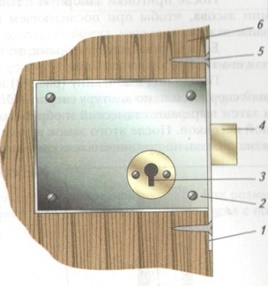 Выберите правильный ответ. Какая деталь устанавливается в дверную коробку?а) Крепёжная пластинаб) Запорная планкав) Корпус замкаУкажите порядок. Установка замка производится в порядке:а) Разметить и высверлить отверстия под ключевинуб) Разметить и выдолбить гнездо под запорную планку и засовв) Разметить и выдолбить гнездо под замокРазрешено ли учащимся при установке замка использовать электрическую дрель?а) Даб) Нетв) Да, но в присутствии взрослых.Утепление дверей и окон – конспект;Изготовление игрушки из дерева – Практическое задание;https://yandex.ru/video/preview/?filmId=11068107724733081235&reqid=1586591219552435-364290976864434743202360-sas1-6240-V&text=изготовление+игрушки+из+дерева+ручным+лобзиком+8+класс10 класс.Сетевые коммуникации на основе компьютерной техники – конспект;Всемирная компьютерная сеть Internet – конспект;Компьютерная поддержка предпринимательства – конспект;Информационные технологии в маркетинге – конспект;Тест по общему курсу: Обведите кружком букву, соответствующую варианту правильного ответа. 1. Семейная экономика - это наука которая изучает: А. Финансовую деятельность членов общества. Б. Экономическую деятельность предприятия. В. Экономическую деятельность членов семьи. Г. Законы экономического развития государства. 2. Документом, удостоверяющим факт продажи товара является: А. Лицензия. Б. Товарно- транспортная накладная. В. Товарный чек. Г. Товарно-кассовый чек.         3. При строительстве дома этот раствор не используется: А. Бетон Б. Песок.  В. Глино-песчанная смесь. Г. Цементно-песчанная смесь 4. Покрытие слоя олова стальной поверхности тонколистового проката называется: А. Холодная сварка Б. Паяние. В. Лужение          Г. Московская резьба. 5. Несчастные случаи, травмы на производстве происходят в результате: А. Низкой дисциплины. Б. Низкой культуры труда. В. Низкой оплаты труда. Г. Невнимательности.6. При составлении своего резюме для работодателя необходимо обязательно указать: А. Свой возраст Б. Стаж работы. В. Образование. Г. Всё вышеперечисленное  7. Прибор, измеряющий сопротивление называется: А. Вольтметр. Б.  Ваттметр. В. Амперметр. Г. Омметр. 11 класс.Сферы, отрасли, предметы труда и процесс профессиональной деятельности – конспект;Понятие культуры труда – конспект;Профессиональная этика – конспект;Профессиональное становление личности – конспект;Профессиональная карьера – конспект;Тестирование:1. Это активное достижение человеком успехов в профессиональной деятельности:а) Карьера б) Планированиев) Мастерство2. Это слово означает склонность и внутреннее влечение к какому-нибудь делу или профессии, обоснованные наличием необходимых для дела способностями:а) Самореализацияб) Призвание в) Предназначение3. Деятельность человека по своей профессии и специальности в определенной сфере и отрасли производства:а) Профессиональный навыкб) Профессиональное достижениев) Профессиональная деятельность 4. Назовите одну из отраслей тяжелой промышленности, производящую всевозможное оборудование, орудия труда, приборы, а также предметы потребления и продукцию:а) Машиностроение б) Индустрияв) Автоматизация5. Профессия этого человека заключается в помощи в выборе фасона изделия, зарисовки выбранного варианта, снятии необходимых мерок и т.д.:а) Портнойб) Швеяв) Закройщик 6. Человек этой профессии умеет готовить различные виды теста, кремы, начинки, шоколадные массы:а) Поварб) Кондитер в) Пекарь7. Какая отрасль народного хозяйства обеспечивает обращение товаров и их движение из сферы производства в сферу потребления:а) Продажаб) Коммерцияв) Торговля 8. Это предприятие общественного питания с широким ассортиментом блюд сложного приготовления, включая заказные и фирменные:а) Ресторан б) Барв) Кафе9. Это технологии, преобразующие живой, творческий процесс в продукт – произведение, в момент приобщения к котором другие люди вступают в контакт с его творцом:а) Искусствоб) Театрв) Арттехнологии 10. Назовите искусство, которое отображает мир с помощью пластических поз, танцевальных движений, жестов, мимики артистов:а) Гимнастикаб) Хореография в) Фигурное катание11. Особенности этой технологии, это высокая плотность потока излучения в зоне обработки, дающая необходимый термический эффект за короткое время (длительность импульса 1 мсек и менее):а) Лазерные технологии б) Волоконная оптикав) Плазменные технологии12. Как называется человек, занимающийся единством внешнего вида и предназначения объекта, соблюдая его эстетическую привлекательность и если получится, функциональность:а) Проектировщикб) Дизайнер в) Архитектор13. Профессиональные качества человека, работающего в этой сфере, это высокий уровень аналитического мышления, большой объем долговременной памяти, терпеливость, наблюдательность:а) Наука б) Юриспруденцияв) Образование14. Ситуация, в которой любой желающий что-либо купить или продать может выбирать между различными поставщиками или покупателями:а) Борьбаб) Соперничествов) Конкуренция 15. Этот человек – социальная фигура, без которой рыночная экономика будет малоэффективной:а) Предприниматель б) Администраторв) Владелец16. Вид трудовой деятельности личности, требующий определенного образования, подготовки и навыков, опыта:а) Специальностьб) Профессия в) Работа17. Этой современной технологии присущи: высокий научно-технический уровень, научно обоснованная структура посевных площадей, система севооборотов и внесения удобрений, система мер по защите почвы от эрозии:а) Плодоводствоб) Растениеводствов) Земледелие 18. Термин, характеризующий результат производственной, хозяйственной деятельности:а) Реализацияб) Продукция в) Поставка19. Человек этой профессии, лицо, которое вывело, выявило и усовершенствовало сорт растения, породу животного или штамм микроорганизма:а) Лаборант-экологб) Зооинженерв) Селекционер 20. Это сравнительно крупное предприятие самообслуживания с большим объемом продаж, рассчитанное на возможно более полное удовлетворение нужд потребителя в продуктах питания, стирально – моющих средствах и товарах по уходу за домом и другие:а) Магазин – складб) Универсам в) Торговый комплекс21. Это вознаграждение за труд в зависимости от квалификации работника, сложности, количества, качества и условий выполняемой работы, а также компенсационные выплаты и стимулирующие выплаты:а) Зарплата б) Доходв) Профит22. Предполагаемый результат, обеспечивающий развитие личности и ее жизнедеятельности:а) Мечта профессиональной деятельностиб) Цель профессиональной деятельности в) Итог профессиональной деятельности23. Одна из особенностей, присущая профессиональной деятельности:а) Количество отдыхаб) Замкнутостьв) Окружение 24. Одна из особенностей, присущая профессиональной деятельности:а) Наименование трудаб) Обстановка в) Абстрагированность25. Одна из особенностей, присущая профессиональной деятельности:а) Количество проделланой работыб) Количество отдыхав) Условия отдыха и работы 26. Одна из особенностей, присущая профессиональной деятельности:а) Абстрагированностьб) Объект и предмет труда в) Наименование труда27. Успешное овладение профессиональной деятельностью прежде всего зависит от понимания:а) Ее содержания б) Мирав) Жизнедеятельности28. Профессиональная деятельность появилась с возникновением таких отношений:а) Философскихб) Дружескихв) Товарно-денежных 29. Профессиональная деятельность тесно связана с такой культурой:а) Технологической б) Массовойв) Предпринимательской30. Специфическая для каждой исторической эпохи система связанных между собой видов трудовой деятельности:а) Объединение трудаб) Разделение труда в) Выбор труда